Big IdeasOpposite charges/poles attract while like charges/poles repelThe force between charged particles demonstrates the same relationship as the force between bodies with massA force field describes the force at a location per unit mass, charge, or currentA current flowing through a conductor produces a magnetic fieldThe relative directions of current, magnetic field, and electromagnetic force can be found using the right-hand rulesContent ObjectivesForces between objectsCoulomb’s LawUniversal Law of GravitationForce FieldsMagnetic FieldsRight Hand RuleElectromagnetic ForceCharged Particles Moving through a Magnetic FieldForce FieldsIB Physics Content Guide1 – Static ElectricityI can explain how objects can become chargedI can explain how objects can become chargedI can qualitatively describe the reactions between charged particlesI can qualitatively describe the reactions between charged particlesI can describe the process of grounding a charged objectI can describe the process of grounding a charged object2 – Electrostatic and Gravitational ForceI can use Coulomb’s Law to relate electrostatic force to particle charge and separation distanceI can use Coulomb’s Law to relate electrostatic force to particle charge and separation distanceI can use the Law of Gravitation to relate gravitation force to object mass and separation distanceI can use the Law of Gravitation to relate gravitation force to object mass and separation distanceI can determine the units of Coulomb’s Constant and the Gravitation Constant using unit analysisI can determine the units of Coulomb’s Constant and the Gravitation Constant using unit analysisI can describe how the sign of the calculated electrostatic force indicates attraction or repulsionI can describe how the sign of the calculated electrostatic force indicates attraction or repulsionI can compare and contrast electrostatic and gravitation forcesI can compare and contrast electrostatic and gravitation forcesI can discuss the impact of permittivity on Coulomb’s ConstantI can discuss the impact of permittivity on Coulomb’s Constant3 – Force FieldsI can calculate force between objects with a net charge or massI can calculate force between objects with a net charge or massI can draw the vector force field for electric and gravitational fieldsI can draw the vector force field for electric and gravitational fieldsI can describe the role of a test charge or test mass in representing force fieldsI can describe the role of a test charge or test mass in representing force fieldsI can describe how the magnitude of a force changes with distance from an objectI can describe how the magnitude of a force changes with distance from an objectI can calculate field strength with proper units around a single objectI can calculate field strength with proper units around a single objectI can calculate the net field strength based on two or more objectsI can calculate the net field strength based on two or more objectsI can determine the location where the net field strength is zeroI can determine the location where the net field strength is zero4 – Magnetism and Right Hand RuleI can describe the pole conditions required for magnetic attraction and repulsionI can describe the pole conditions required for magnetic attraction and repulsionI can explain what happens when a dipole magnet is cut into piecesI can explain what happens when a dipole magnet is cut into piecesI can describe the role of magnetic domains in magnetizing and de-magnetizing a materialI can describe the role of magnetic domains in magnetizing and de-magnetizing a materialI can draw in magnetic field lines around a magnet with a north and south poleI can draw in magnetic field lines around a magnet with a north and south poleI can describe the layout of the Earth’s magnetic polesI can describe the layout of the Earth’s magnetic polesI can use the right-hand rule to draw in a magnetic field around a current carrying wireI can use the right-hand rule to draw in a magnetic field around a current carrying wireI can use the right-hand rule to predict the current direction through a wire with a surrounding fieldI can use the right-hand rule to predict the current direction through a wire with a surrounding fieldI can indicate a vector that is pointing into or out of the pageI can indicate a vector that is pointing into or out of the pageI can describe some applications of electromagnets in use todayI can describe some applications of electromagnets in use todayI can describe the design factors that affect the strength of an electromagnetI can describe the design factors that affect the strength of an electromagnet5 – Electromagnetic ForceI can use the right-hand rule to predict the force direction on a charge moving through a fieldI can use the right-hand rule to predict the force direction on a charge moving through a fieldI can use the right-hand rule to predict the force direction on a current carrying wire placed a fieldI can use the right-hand rule to predict the force direction on a current carrying wire placed a fieldI can describe the general functions of electric motors and generatorsI can describe the general functions of electric motors and generatorsI can calculate the magnetic field strength and force on a wire or moving charged particleI can calculate the magnetic field strength and force on a wire or moving charged particleI can predict the trajectory of a charged particle moving through a magnetic field at different speedsI can predict the trajectory of a charged particle moving through a magnetic field at different speedsForce FieldsShelving GuideVariable SymbolUnitData Booklet Equations:Electrostatic ForceObject 1 ChargeObject 2 ChargeSeparation DistanceCoulomb Constantk = Permittivity of Free Spaceε0 =Variable SymbolUnitData Booklet Equation:Gravitational ForceObject 1 MassObject 2 MassSeparation DistanceGravitational ConstantG = Electric FieldElectric FieldElectric FieldGravitational FieldGravitational FieldGravitational Field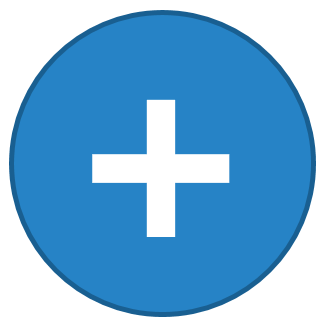 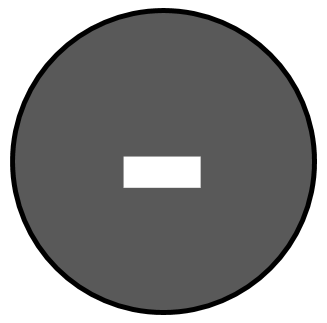 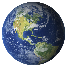 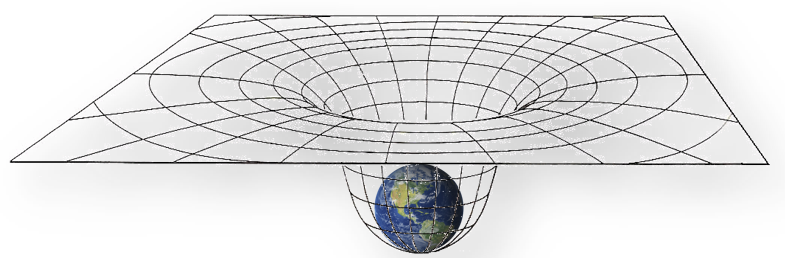 SymbolData Booklet Equation:SymbolData Booklet Equation:UnitsData Booklet Equation:UnitsData Booklet Equation: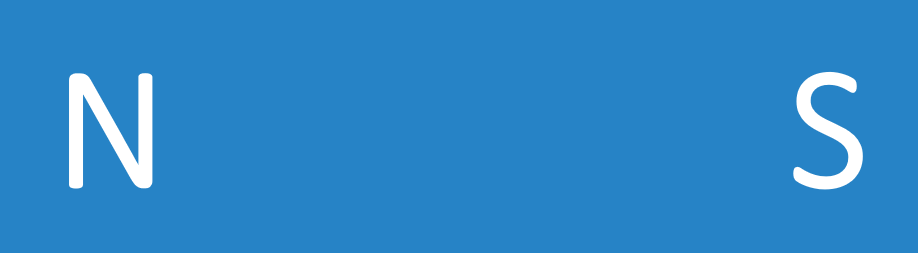 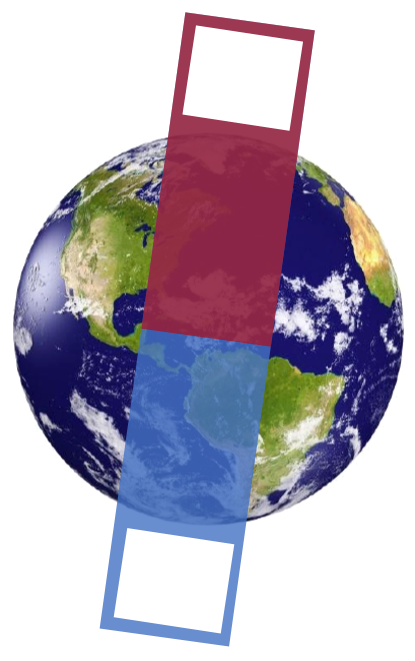 Right Hand Rule #1Right Hand Rule #1Right Hand Rule #1Right Hand Rule #1Right Hand Rule #2Right Hand Rule #2Right Hand Rule #2Magnetic field around a current carrying wireMagnetic field around a current carrying wireMagnetic field around a current carrying wireMagnetic field around a current carrying wireElectromagnetic force direction on a wire or moving particle Electromagnetic force direction on a wire or moving particle Electromagnetic force direction on a wire or moving particle ThumbThumbThumbFingersFingersFingers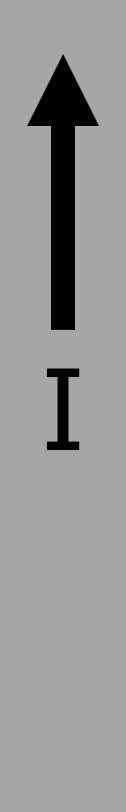 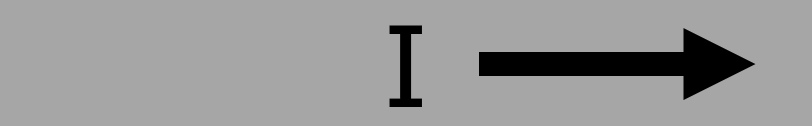 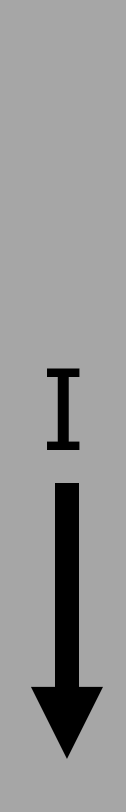 Palm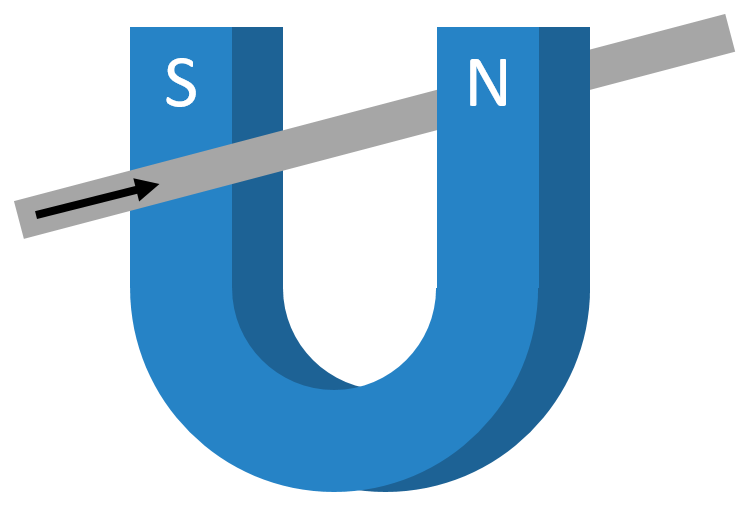 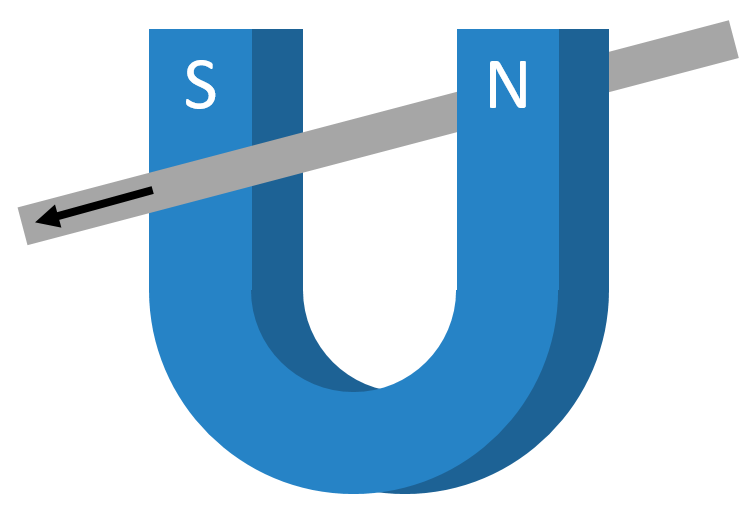 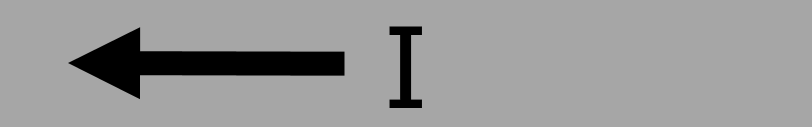 Variable SymbolUnitData Booklet Equations:Magnetic ForceMagnetic Field StrengthWire:CurrentWire LengthAngle to FieldParticle:Particle ChargeParticle VelocityMagnetic Field | Out of ScreenMagnetic Field | Into ScreenPositive Particle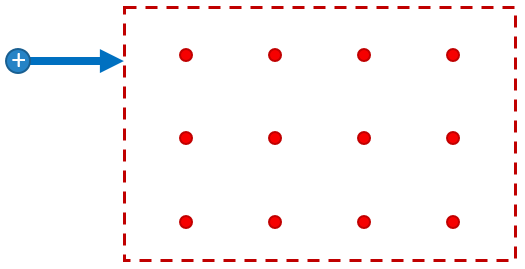 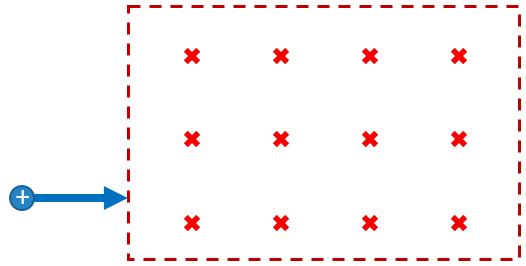 Negative Particle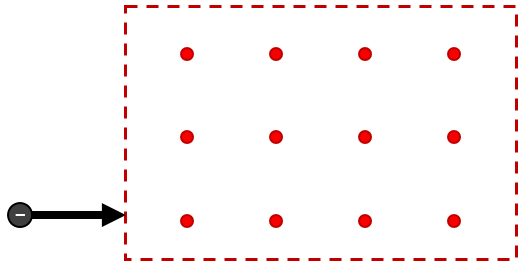 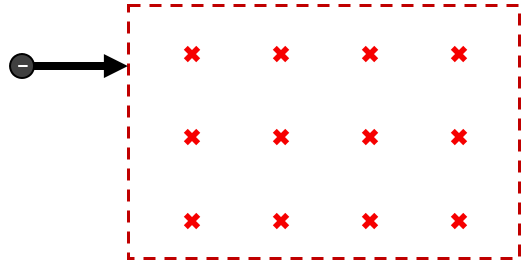 